Publicado en Benabarre, Huesca el 09/10/2023 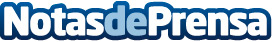 SyA Instalaciones garantiza la seguridad con su servicio profesional de revisión de gas en HuescaLa seguridad en las instalaciones receptoras de gas es una preocupación primordial en todos los hogares y empresas de Huesca. En esta región, contar con un servicio de revisión de gas fiable y profesional es esencial para garantizar que todas las instalaciones cumplan con los estándares de seguridad y funcionamiento adecuados. En este contexto, SyA Instalaciones se ha destacado como un referente en el sector de la revisión de gas en Huesca, ofreciendo servicios de calidad y soluciones a medidaDatos de contacto:Adrian CortesSyA Instalaciones 974543323Nota de prensa publicada en: https://www.notasdeprensa.es/sya-instalaciones-garantiza-la-seguridad-con Categorias: Aragón Servicios Técnicos Hogar http://www.notasdeprensa.es